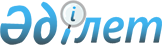 Об оказании социальной помощи отдельным категориям нуждающихся граждан Егиндыкольского района
					
			Утративший силу
			
			
		
					Решение Егиндыкольского районного маслихата Акмолинской области от 22 декабря 2010 года № 4С29-6. Зарегистрировано Управлением юстиции Егиндыкольского района Акмолинской области 17 января 2011 года № 1-8-105. Утратило силу - решением маслихата Егиндыкольского района Акмолинской области от 30 марта 2012 года № 5С2-4

      Сноска. Утратило силу - решением маслихата Егиндыкольского района Акмолинской области от 30.03.2012 № 5С2-4 (вводится в действие со дня официального опубликования)

      В соответствии со статьей 56 Бюджетного Кодекса Республики Казахстан от 4 декабря 2008 года, статьей 6 Закона Республики Казахстан от 23 января 2001 года «О местном государственном управлении и самоуправлении в Республике Казахстан», Егиндыкольский районный маслихат РЕШИЛ:



      1.Оказать социальную помощь отдельным категориям нуждающихся граждан Егиндыкольского района:

      1) к государственному празднику Дню Победы:

      участникам и инвалидам Великой Отечественной войны и приравненным к ним лицам в размере 10000 тенге на каждого получателя;

      труженикам тыла, награжденным орденами и медалями в годы войны на каждого получателя в размере 5000 тенге;

      семьям погибших и умерших военнослужащих в размере 5000 тенге на каждого получателя;

      женам (мужьям) умерших инвалидов Великой Отечественной войны, не вступивших в повторный брак в размере 5000 тенге на каждого получателя;

      2) участникам и инвалидам Великой Отечественной войны, бывшим несовершеннолетним узникам концлагерей на расходы за коммунальные услуги ежемесячно в размере 2,5 месячных расчетных показателей;

      3) на погребение умерших безработных граждан, состоящих на учете в государственном учреждении «Отдел занятости и социальных программ Егиндыкольского района» в размере 10 месячных расчетных показателей;

      4) инвалидам 1, 2, 3 группы, детям-инвалидам до 16 лет, на лечение и обследование в медицинских учреждениях единовременная выплата в размере 20000 тенге на каждого получателя;

      5) больным туберкулезом единовременная выплата в размере 20000 тенге на каждого получателя;

      6) малообеспеченным, проживающим ниже черты бедности и состоящим на учете в государственном учреждении «Отдел занятости и социальных программ Егиндыкольского района» единовременная выплата в размере 10000 тенге на одного получателя;

      7) студентам из малообеспеченных семей, многодетных семей на оплату дневной формы обучения за учебу в колледжах в размере годовой стоимости обучения на основании договора с учебным заведением и справки с места учебы;

      8) малообеспеченным в связи с повышением цен на муку и хлебобулочные изделия ежемесячно в размере 1 месячного расчетного показателя;

      9) многодетным матерям, награжденным подвесками «Күміс-Алқа», «Алтын-Алқа» единовременная выплата в размере 5000 тенге на каждого получателя по мере обращения граждан;

      10) нуждающимся в экстренной поддержке в результате чрезвычайной ситуации единовременная выплата в размере 35000 тенге по мере обращения граждан.



      2. Признать утратившим силу решение Егиндыкольского районного маслихата «Об утверждении Правил оказания социальной помощи отдельным категориям нуждающихся граждан» от 24 февраля 2005 года № С16-5 (зарегистрировано в Реестре государственной регистрации нормативных правовых актов № 3111, опубликовано 8 апреля 2005 года в районной газете «Шұгыла-Целинная нива»).



      3. Решение вступает в силу со дня государственной регистрации в Управлении юстиции Егиндыкольского района и вводится в действие со дня официального опубликования.      Председатель сессии

      районного маслихата                        Н.Сизов      Секретарь районного маслихата              Р.Муллаянов      СОГЛАСОВАНО      Аким Егиндыкольского района                Б.Султанов      Начальник

      государственного учреждения

      «Отдел занятости и социальных

      программ Егиндыкольского района»           Б.Камиев
					© 2012. РГП на ПХВ «Институт законодательства и правовой информации Республики Казахстан» Министерства юстиции Республики Казахстан
				